Please complete information below and send the form to the Local Organizing Committee; aov-loc@list.utas.edu.au by email by September 30th. Please note that the name, title, and organization you give here will be printed on your badge and the participants’ list. For the detail, please see the website;http://auscope.phys.utas.edu.au/aov/meetings/aov2018/3rdaovgm.html1. Participant Information Mr.	 Ms.	 Dr.	 Prof.First name:                          Last name:                              Position title:                                             Affiliation:                                                E-mail address:               @                                   Country:                                    2. ScheduleThe two - day meeting will consist of mainly discussions on the Friday and a presentation style workshop on the Saturday.Do you attend the discussion on the Friday? 	 Yes /  NoDo you attend the workshop on the Saturday? 	 Yes /  No3. Conference DinnerWill you participate in the conference dinner held on November 9th?  Yes, count in me on the conference dinner.  └ Do you have any dietary restrictions? 	 No /  Yes, vegetarian meals required.  No, I can’t participate in the conference dinner.4. OthersIf you have any other comments or request, please describe in below form.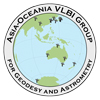 Registration Form3rd General Meeting of AOVNovember 9 – 10 2018Canberra, Australia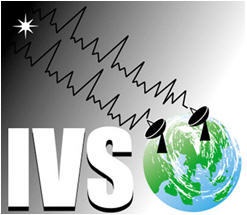 